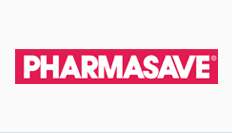 Tawa Pharmasave3013 – 66 Street NWEdmonton, AB. T6K 4B2Tel.: (780)758-7283Fax: (780)758-7282info@tawapharmasave.caWe are seeking a driven, motivated and ambitious pharmacist to join our team in a leadership role as assistant manager. We offer traditional pharmacy services as well as AADL, home health care, compounding, and weight management counselling.This is a permanent position, not temporary or relief, available immediately. If you are interested in either full time or part time employment in our dynamic, fast-paced environment, contact us today. Fax us or email us your resume’, attention: Mo Elsalhy, Owner/Manager.Strong points if you have APA certification, injection certification and some experience with compounding and the AADL program.Job description: You will be involved in the day-to-day running of the pharmacy including some shared managerial tasks, dealing with patients and customers, and interacting with doctors and other practitioners including physiotherapists, occupational therapists, ODP nurses, etc..Time commitment: 25 to 45+ hours per week.Compensation: Base salary negotiable + profit-sharing top-up.